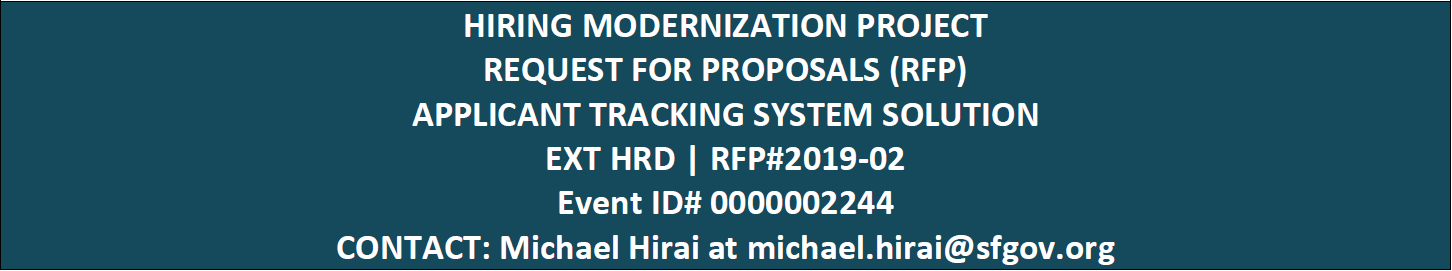 Instructions are provided in blue and may be deleted.  Note that responses of “To be provided upon request” or “To be determined” or the like, or that do not otherwise provide the information requested (e.g., left blank) are not acceptable.6.4.3.2.  Approach to project implementationDescribe your approach implementing this large Project (given CCSF’s size of 35,000 employees with 9,000 hires per year across 1,100 job classifications). Provide an implementation timeline. Provide an example of an implementation that could have gone better (e.g., what did the Proposer learn from it that would inform how the Proposer would implement a solution with CCSF?) Answer is limited to two pages (single-sided).Please proceed to the next page to provide your answer(s). Page numbering begins on the next page to facilitate evaluation.Describe your approach implementing this large Project (given CCSF’s size of 35,000 employees with 9,000 hires per year across 1,100 job classifications). [Insert answer here]Provide an implementation timeline.[Insert answer here]Provide an example of an implementation that could have gone better (e.g., what did the Proposer  learn from it that would inform how the Proposer would implement a solution with CCSF?)[Insert answer here][Insert service diagrams, screenshots, etc. here if needed]Note that all documents under this RFP process are subject to public disclosure.  Please exclude confidential or proprietary information, as appropriate.